Результати навчання: ПР03. Розробляти і реалізовувати соціальні та міждисциплінарні проекти з урахуванням соціальних, економічних, правових, екологічних та інших аспектів суспільного життя.ПР04. Застосовувати наукові знання, соціологічні та статистичні методи, цифрові технології, спеціалізоване програмне забезпечення для розв’язування складних задач соціології та суміжних галузей знань.ПР05. Здійснювати пошук, аналізувати та оцінювати необхідну інформацію в науковій літературі, банках даних та інших джерелах.ПР10. Розробляти прикладні  проекти з мотивації працівників в установах економічного профілю.Теми що розглядаютьсяЗмістовий модуль 1. Теоретичні основи державного регулювання національної економікиТема 1. Об’єктивна необхідність і теоретичні основи державного регулювання економіки Сутність державного регулювання економіки (ДРЕ). Роль державного регулювання в умовах існування різних форм власності. Два протилежних підходи до участі держави в регулюванні економічних процесів — класична й кейнсіанська теорії. Вади держави у сфері вироблення рішень. Принципи державного регулювання економіки. Історичний аспект зародження державного макроекономічного регулювання. Класифікація цілей державного регулювання економіки. Об’єкти та суб’єкти державного регулювання економіки. Класифікація об’єктів державного регулювання економіки. Основні завдання суб’єктів державного регулювання економіки. Сутність понять ефективності та результативності у системі державного регулювання економіки. Особливості визначення економічної та соціальної ефективності в системі ДРЕ. Показники ефективності ДРЕ.Основні функції ДРЕ. Система методів, форм та механізмів ДРЕ. Класифікація методів ДРЕ за формами впливу. Класифікація методів ДРЕ за засобами впливу. Форми ДРЕ і їх види. Адміністративні методи, що ґрунтуються на силі державної влади. Сфери застосування адміністративних методів. Конкретні інструменти адміністративного регулювання. Економічні методи, що базуються на грошово-кредитній і бюджетній політиці. Засоби і сфери грошово-кредитної політики. Засоби й напрями застосування податкової і бюджетної політики. Засоби регулювання зовнішньоекономічної діяльності. Методи прямого державного впливу на економіку. Методи непрямого державного регулювання економічних процесів. Способи державного регулювання економічного розвитку. Автоматичні регулятори. Антициклічне регулювання. Правові методи ДРЕ. Основні форми правового регулювання економіки в Україні. Моделі державного регулювання економіки: кейнсіанська та монетарна. Економічний лібералізм та економічний дерижизм: особливості та відмінні риси.Тема 2. Стратегія соціально-економічного розвитку країни.Визначення суспільних потреб та інтересів. Обґрунтування цілей. Ієрархія цілей. Державні пріоритети. Дерево цілей. Стратегічні, тактичні, оперативні цілі. Постіндустріальне суспільство. Концепція соціально-економічної політики. Соціальне орієнтована ринкова економіка. Стратегія стратегії сталого розвитку та економічної та соціальної політики України. Сутність понять: ―прогноз", ―гіпотеза‖, ―план (програма)‖. Функції соціально-економічного прогнозування. Принципи соціально-економічного прогнозування: наукової обґрунтованості, адекватності, альтернативності, системності, цілеспрямованості. Класифікація соціально-економічних прогнозів. Типологія методів прогнозування. Інтуїтивні та формалізовані методи прогнозування. Директивне та індикативне планування. Сутність реформування макроекономічного планування. Система макроекономічного планування в Україні. Державна програма економічного і соціального розвитку України (ДПЕСР) як форма макроекономічного планування. Зміст ДПЕСР України на середньо- та короткостроковий періоди. Послідовність розроблення ДПЕСР. Принципи макроекономічного планування. Система показників макроекономічних планів. Методи планово-економічних розрахунків. Система балансів, норм і нормативів. Структура ДПЕСР України. Розділи і розрізи макроекономічних планів. Сутність програмно-цільового методу планування. Цільова комплексна програма (ЦКП). Класифікація ЦКП. Життєвий цикл ЦКЛ. Зміст етапів програмно-цільового планування: відбір переліку проблем, що підлягають програмному розв'язанню; формування та видача вихідного завдання на розроблення ЦКП; розроблення проекту ЦКП; затвердження ЦКП; реалізація ЦКП; звіт про виконання ЦКП. Сутність поняття «соціально-економічна проблема». Статус учасників програмно-цільового планування. Вимоги щодо цілей ЦКП: конкретність, визначеність у часі, реальність. Організаційноекономічний механізм реалізації ЦКП. Сутність поняття ―контроль‖. Запобіжний, поточний і завершальний контроль. Етапи контролю: розроблення критеріїв і нормативів, зіставлення фактичних результатів з критеріями і нормативами; коригуючі дії Тема 3. Структурна та інвестиційна політика Поняття структури економіки. Роль структурних зрушень в економічному розвитку. Характеристика структури економіки України. Види структури економіки. Відтворювальні пропорції. Галузева структура. Регіональна структура. Сутність структурного ефекту. Коефіцієнт абсолютних структурних зрушень. Коефіцієнт відносних структурних зрушень. Вплив структурних зрушень на динаміку виробничої функції. Концепція пріоритетів соціально-економічного розвитку. Критерії визначення державних пріоритетів. Активна структурна політика. Основні чинники структурних змін. Вплив структурних змін на динаміку макроекономічних показників.Пасивна структурна політика. Методи реалізації структурної політики. Стратегія і тактика структурної політики України. Інвестиції як фактор структурних зрушень в економіці. Сутність понять: інвестиції та інвестиційна діяльність. Суб'єкти та об'єкти інвестиційної діяльності. Класифікація форм і видів інвестицій. Визначення пріоритетних сфер і державних інвестиційних проектів. Методи аналізу інвестиційної привабливості сегментів ринку. Фактор часу в оцінці витрат і результатів інвестиційної діяльності. Оцінка інфляції та ризиків при прийнятті інвестиційних рішень. Показники економічної ефективності інвестицій. Пряме управління державними інвестиціями. Державні капітальні вкладення та державне замовлення в капітальному будівництві. Податкове регулювання інвестиційної діяльності. Фінансово-кредитне регулювання інвестиційної діяльності. Амортизаційна політика. Регулювання участі інвесторів у приватизації. Державне регулювання ринку цінних паперів. Експертиза інвестиційних проектів. Захист інвестицій. Завдання інвестиційної стратегії в Україні. Забезпечення захисту інвестицій. Показники економічної ефективності інвестицій: народногосподарської, бюджетної, комерційної. Державне регулювання інноваційних процесів. Сутність інноваційного процесу та його стадії. Розширена класифікація інновацій. Форми інноваційного процесу: натуральна, товарна та комбінована. Державна інноваційна політика.Кон’юнктурна, структурна та інвестиційна політика держави. Державне регулювання науково-технічної та інноваційної діяльності.Тема 4. Основні форми впливу держави на соціально-економічний розвиток країни: Фінансове-бюджетне регулювання. Державні фінанси. Зведений баланс фінансових ресурсів. Державний бюджет. Державні позабюджетні фонди. Доходи та видатки державного бюджету. Структура видатків бюджету. Бюджетна класифікація. Дотації, субсидії, субвенції. Дефіцит, профіцит, секвестр державного бюджету. Державний борг. Етапи бюджетного процесу. Стратегія і тактика фінансово-бюджетної політики України. Податкове регулювання. Податкова система. Система оподаткування. Система податкових органів. Функції, види та форми оподаткування. Принципи побудови податкової системи. Загальнодержавні податки і збори в Україні. Податковий тягар. Завдання податкової реформи в Україні. Регулювання суспільного сектору економіки. Сутність суспільних товарів. Чисті, приватні, змішані то локальні суспільні товари. Сектор загального державного управління (СЗДУ). Ефективність суспільного сектору економіки. Регулювання діяльності установ СЗДУ. Джерела фінансування діяльності установ СЗДУ. Кошториси доходів і видатків установ СЗДУ. Державне замовлення як засіб задоволення державних потреб. Державне замовлення. Державні потреби в продукції (роботах, послугах). Однопродуктові матеріальні баланси попиту і пропозиції найважливіших видів продукції. Державні замовники. Виконавці державних замовлень. Державний контракт. Тендер. Етапи конкурсного відбору виконавців державних замовлень. Грошово-кредитне регулювання. Грошово-кредитна політика. Національний банк і банківська система України. Загальні та селективні методи грошово-кредитного регулювання. Грошова емісія. Операції з цінними паперами на відкритому ринку. Управління обов'язковими резервами. Регулювання облікової ставки та банківського процента. Норми обов'язкових резервів. Валютне регулювання. Ревальвація, девальвація національної грошової одиниці. Стратегія і тактика грошово-кредитної політики України.Змістовий модуль 2. Державне регулювання окремих сфер і секторів економіки УкраїниТема 5. Підприємництво як об'єкт державного регулювання. Підприємництво як об'єкт державного регулювання. Підприємництво: економічний зміст і роль в економіці України. Види підприємницької діяльності, їх характеристика. Класифікація форм підприємництва. Інноваційне підприємство. Організаційно-правові форми підприємництва. Роль держави у становленні підприємницького середовища в Україні. Проблеми розвитку підприємництва. Сутність державної політики сприяння підприємництва. Державне регулювання приватизації. Антимонопольна політика держави. Інститут банкрутства та санації підприємств. Проблеми легалізації тіньової економіки в Україні. Механізм державного регулювання підприємництва. Особливості та перспективи реформування оподаткування, обліку та звітності підприємницьких структур. Реєстрація та ліквідація підприємств. Ліцензування підприємницької діяльності. Інспекція та контроль за діяльністю підприємств. Система державної підтримки підприємництва. Правове, матеріальнотехнічне, організаційне, інформаційне забезпечення підприємницької діяльності. Державні програми підтримки підприємництва. Фінансові важелі державної підприємницької політики. Податкове регулювання. Дотації, субсидії, субвенції. Державне кредитування. Сприяння розвитку фінансово-промислових груп. Роль державних органів підтримки підприємництва.Тема 6. Державне регулювання зовнішньоекономічної діяльності. Державне регулювання зовнішньо-економічної діяльності. Засади зовнішньоекономічної політики. Сутність поняття «зовнішньоекономічна політика». Завдання та принципи зовнішньоекономічної політики. Правова база регулювання зовнішньоекономічної діяльності. Правові режими для іноземних суб'єктів і господарської діяльності на території України. Види зовнішньоекономічної діяльності. Система органів державного регулювання зовнішньоекономічної діяльності. Методи регулювання зовнішньоекономічної діяльності. Стратегія і тактика зовнішньоекономічної політики України. Регулювання торговельної діяльності. Протекціонізм і вільна торгівля. Адміністративні інструменти державного регулювання зовнішньоторговельної діяльності: ліцензування, квотування, державна монополія на зовнішню торгівлю окремими товарами. Економічні методи регулювання зовнішньої торгівлі. Митні інструменти: ввізне та вивізне мито, мінімальна митна вартість, антидемпінгове мито. Не митні інструменти: субсидії виробникам експортних товарів, пільгове державне кредитування експортерів. Регулювання іноземного інвестування. Іноземні інвестиції. (стимулювання іноземних інвестицій: податкові пільги, валютні гарантії, фінансове сприяння, захист від конкуренції. Державні заходи захисту іноземних інвестицій. Форми підприємств з іноземними інвестиціями. Вільні економічні зони. Регулювання умов інвестування за межі держави. Стратегія і тактика політики іноземного інвестування в Україні. Роль держави в залученні іноземних кредитів. Іноземні кредити. Необхідність залучення іноземних кредитів у національну економіку. Джерела іноземних кредитів в економіку України. Порядок залучення іноземних кредитів. Порядок погашення іноземних кредитів. Стратегія і тактика політики іноземного кредитування в Україні.ТЕМА 7. Державне регулювання соціально-економічного розвитку регіонівРегіональна економічна політика. Сутність понять: регіон, регіональна економічна політика, регіональна структура економіки. Регіон як соціально-економічна система. Об'єкти і суб'єкти регіональної політики. Принципи та пріоритети державної регіональної політики. Стратегія регіонального розвитку. Складові регіональної економічної політики. Стратегія і тактика регіональної політики України. Законодавча база механізму регіональної політики. Складові елементи механізму регіональної політики. Функції центральних державних органів і місцевих державних адміністрацій щодо регіональної економічної політики. Механізм взаємовідносин місцевих представницьких і виконавчих органів із загальнодержавними органами, підприємствами (установами, організаціями) та населенням. Фінансово-економічна база місцевого самоврядування. Об'єкти комунальної власності. Адміністративні, правові та економічні методи державного регулювання розвитку регіонів. Державні централізовані капітальні вкладення. Державні регіональні та галузеві програми. Передача об'єктів загальнодержавної власності до сфери управління місцевих державних адміністрацій. Регіональні замовлення на поставки продукції для задоволення державних потреб. Завдання та зміст програм економічного і соціального розвитку регіонів. Методика і порядок розроблення програм економічного і соціального розвитку регіону. Принципи формування місцевих бюджетів. Доходи місцевих бюджетів. Нормативи відрахувань загальнодержавних податків і зборів до місцевих бюджетів. Місцеві податки та збори. Бюджетні субсидії, субвенції, дотації. Видатки місцевих бюджетів.Тема 8. Державне регулювання праці, рівня життя населення та розвитку соціальної і екологічної політикиДержавне регулювання ринку праці: правові, організаційні та економічні важелі. Інституціональне та громадське регулювання ринку праці. Суб'єкти ринку праці: роботодавці, наймані працівники, профспілки, держава. Роль професійних спілок у трудових відносинах. Державне та договірне регулювання оплати праці. Нормативне та податкове регулювання заробітної плати. Система тарифних угод, її значення в регулюванні оплати праці. Залежність оплати праці від її продуктивності, якості виготовленої продукції, кваліфікації робітника. Мінімальний розмір заробітної плати. Індексація заробітної плати. Законодавство про працю і зайнятість. Державне регулювання умов праці, порядку найму та звільнення, трудових відносин. Державні гарантії зайнятості й допомоги у зв'язку з безробіттям. Державне регулювання соціальної сфери: соціальної інфраструктури, освіти, охорони здоров'я, культури, комунального господарства, побутового обслуговування. Прогнозування і планування потреб у послугах установ соціальної сфери. Фінансування соціальної сфери. Рівень і якість життя населення як результативний показник ефективності державної соціальної політики. Система узагальнюючих показників рівня життя населення. Баланс грошових доходів і витрат населення. Розрахунок основних показників рівня життя. Регулювання обсягу споживання. Мінімальний споживчий бюджет. Прожитковий мінімум. Межа малозабезпеченості. Індекси вартості життя. Зміст та моделі соціальної політики. Механізм реалізації соціальної політики. Завдання та показники соціальної політики. Регулювання оплати праці, доходів та споживання населення.Необхідність охорони навколишнього природного середовища. Державне екологічне регулювання. Державне управління в галузі охорони навколишнього природного середовища Економічний механізм забезпечення природоохоронної діяльності.ФОРМА ТА МЕТОДИ НАВЧАННЯПід час проведення лекційних занять з навчальної дисципліни передбачено застосування таких методів навчання: пояснювально-ілюстративний метод (демонстрація на екрані слайдів презентацій, візуалізації навчального матеріалу); метод проблемного викладення; частково-пошуковий, або евристичний метод (лекції за окремими темами викладаються в проблемний формі)Під час проведення семінарських занять застосовується: репродуктивний метод (засвоєння базових понять курсу); частково-пошуковий, або евристичний метод (під час підготовки індивідуальних проектів); дослідницький метод (студенти самостійно вивчають літературу, джерела, ведуть дослідження, виміри та виконують інші пошукові дії для створення презентації на задану тему). Семінарські заняття можуть бути побудовані у формі дискусії.Лекції – викладення теоретичного матеріалу лектором згідно навчальної програми і розподілу годин поміж темами. Практичні заняття – проводяться у формі семінарських занять. Для семінарських занять студенти опрацьовують лекційний матеріал, готують виступи з використанням навчальної і наукової літератури, виступають з презентаціями. Лектор оцінює активність студентів впродовж семінару за прийнятою шкалою оцінок в балах. Під час семінарського заняття обов’язково за кожною темою оцінюються рівень знань студентів за допомогою тестових завдань та письмової самостійної роботи на знання основних понять за темою. Індивідуальні або групові завдання – вид самостійної роботи поза аудиторними годинами, коли студенти, використовуючи лекційний матеріал та додаткові джерела знань, розробляють власну тему.Підготовка презентації – вид самостійної роботи, що виконується студентом (або 2-3 студентами) поза аудиторними годинами. Студент вільно обирає тематику з числа тем, які пропонуються планами семінарських занять, або узгоджує з викладачем ініціативну тематику. Наступним кроком студент здійснює бібліографічний пошук, використовуючи бібліотечні фонди або Інтернет-ресурси. Також складає план презентації або ставить питання, на які треба отримати аргументовану відповідь. Опанувавши джерела за темою, студент розкриває зміст питань та представляє виконану роботу на семінарі. Обсяг презентації – 16-25 слайдів, текст доповіді – 4-6 стандартних сторінок, набраних на комп’ютері. Основний зміст презентації доповідається у вільній формі на семінарському занятті, і студент отримує оцінку від викладача.МЕТОДИ КОНТРОЛЮ1. Підсумковий (семестровий) контроль проводиться у формі іспиту або шляхом накопичення балів за поточним контролем по змістовним модулям (рейтинг). Залік — це форма підсумкового контролю, що полягає в оцінці засвоєння здобувачами вищої освіти навчального матеріалу на підставі виконання ним певних видів робіт на практичних або семінарських заняттях і виконання індивідуальних завдань.Контрольні питання з курсу до заліку1. Економіка, економічна теорія та економічна політика. 2. Етапи розвитку теорії державного регулювання економіки. 3. Основні ознаки кейнсіанської та монетарної теорій регулювання економіки. 4. Основні типи державного регулювання економіки. Економічний лібералізм та економічний дирижизм. 5. Основні моделі державного регулювання економіки. 6. Причини державного регулювання економіки. 7. Основні цілі ДРЕ. 8. Функції державного регулювання економіки. 9. Основні напрями економічної політики держави. 10. Принципи державного регулювання економіки. 11. Сучасні підходи до державного регулювання економіки. 12. Основні форми впливу держави на соціально-економічний розвиток. 13. Прямі методи та інструменти державного регулювання економіки. 14. Непрямі методи державного регулювання економіки. 15. Адміністративне регулювання економіки. 16. Органи державного регулювання економіки. 17. Особливості державного регулювання у транзитивній економіці. 18. Необхідність і суть стратегії соціально-економічного розвитку країни. 19. Антициклічна політика держави: сутність, функції, інструменти. 20. Суть та способи економічного прогнозування. Класифікація прогнозів. 21. Основні принципи економічного прогнозування. 22. Методи та моделі економічного прогнозування. 23. Наукові основи макроекономічного планування. 24. Основні форми державного планування. 25. Формування індикативного плану. 26. Макроекономічне програмування: необхідність, сутність, функції. 27. Державний бюджет як інструмент державного регулювання економіки. 28. Кредитно-грошова політика держави, її функції та інструменти. 29. Податки як один з основних інструментів державного регулювання економіки. 30. Фінансування дефіциту державного бюджету. 31. Суть кон’юнктури та механізм кон’юнктурної політики. 32. Суть і механізми структурної політики. 33. Вплив держави на ціни та ціноутворення. 34. Антиінфляційна політика держави. 35. Державне регулювання підприємницької діяльності. 36. Форми фінансово-економічної підтримки підприємництва. 37. Конкурентна політика держави. 38. Державний сектор економіки: сутність та функції. 39. Державне регулювання якості та конкурентоспроможності продукції.  40. Особливості та напрями державного регулювання природних монополій. 41. Державне регулювання інвестиційної діяльності. 42. Показники економічної ефективності інвестицій. 43. Пріоритетні напрями інвестиційної політики України. 44. Науково-технічний прогрес та інновації як об’єкт ДРЕ. 45. Форми регулювання науково-технічної діяльності. 46. Державне регулювання інноваційних процесів. 47. Механізм регулювання зайнятості населення. 48. Державне регулювання оплати праці. 49. Характеристика моделей соціальної політики держави. 50. Регулювання рівня та якості життя населення. 51. Оцінка соціального розвитку країни. 52. Завдання державного регулювання розвитку галузей соціальної інфраструктури.53. Державне регулювання земельних відносин. 54. Механізм регулювання природоохоронної діяльності. Державна екологічна політика. 55. Необхідність, сутність та принципи зовнішньоекономічної політики держави. 56. Види зовнішньоекономічної політики держави. 57. Платіжний баланс як інструмент державного регулювання економіки. 58. Державне регулювання у країнах Західної Європи. 59. Державне регулювання в Японії. 60. Державне регулювання у США.2.Поточний контроль проводиться за результатами роботи студентів на семінарських заняттях, методом оцінювання контрольних робіт, оцінювання тестів, самостійних робот, індивідуальних завдань, командних проектів, презентацій.Практичні заняття – проводяться у формі семінарських занять. Для семінарських занять студенти опрацьовують лекційний матеріал, готують виступи з використанням навчальної і наукової літератури, виступають з презентаціями. Лектор оцінює активність студентів впродовж семінару за прийнятою шкалою оцінок в балах. Під час семінарського заняття обов’язково за кожною темою оцінюються рівень знань студентів за допомогою тестових завдань та письмової самостійної роботи на знання основних понять за темою. Індивідуальне завдання – вид самостійної роботи поза аудиторними годинами, коли студент, використовуючи лекційний матеріал та додаткові джерела знань, розробляє особисту тему.Груповий проект - вид самостійної роботи поза аудиторними годинами, коли студенти, використовуючи лекційний матеріал та додаткові джерела знань, розробляють теми по курсу.Підготовка презентації – вид самостійної роботи, що виконується студентом (або 2-3 студентами) поза аудиторними годинами. Студент вільно обирає тематику з числа тем, які пропонуються планами семінарських занять, або узгоджує з викладачем ініціативну тематику. Наступним кроком студент здійснює бібліографічний пошук, використовуючи бібліотечні фонди або Інтернет-ресурси. Також складає план презентації або ставить питання, на які треба отримати аргументовану відповідь. Опанувавши джерела за темою, студент розкриває зміст питань та представляє виконану роботу на семінарі. Обсяг презентації – 16-25 слайдів, текст доповіді – 4-6 стандартних сторінок, набраних на комп’ютері. Основний зміст презентації доповідається у вільній формі на семінарському занятті, і студент отримує оцінку від викладача. Ціль проекту полягає в перевірці успішності засвоєння студентами категоріального апарату інтернет-досліджень у економіці та уміння використовувати соціологічну уяву для аналізу явищ і процесів, що відбуваються у суспільстві. Розподіл балів, які отримують студентиТаблиця 1 – Розподіл балів для оцінювання успішності студента для залікуТаблиця 2. – Шкала оцінювання знань та умінь: національна та ЕСТSОсновна література:Базова літератураГалузеве управління / наук.-ред. колегія : М. М. Іжа (співголова), В. Г. Бодров (співголова) та ін.  2011.  648 с.Державна економічна політика регіонального розвитку : навчальний посібник / М. А. Латинін, О. Ю. Бобровська, Г. О. Дорошенко та ін. ; за заг. ред. проф. М. А. Латиніна, проф. В. Б. Родченка. – Х. : ХНУ імені В. Н. Каразіна, 2016. 420 с.Державне та регіональне управління : навч. посібник / С. І. Архієреєв [та ін.] ; ред. С. І. Архієреєв ; Нац. техн. ун-т «Харків. політехн. ін-т».  Харків : Іванченко І. С., 2018. 127с.Лисак В.Ю. Державне регулювання економіки: навч.- посіб. для студентів ден. форми навчання напряму підгот. 6.030504 "Економіка підприємства" / [В. Ю. Лисак].  Кам'янець-Подільський: Сисин Я. І. : Абетка, 2015.132 с.Національна економіка: Підручник. / За ред. П.В. Круша. К. : Каравела. 2018. 533с.Публічне врядування / наук. ред. кол. : В. С. Загорський (голова), С. О. Телешун (співголова) та ін. Львівський регіональний інститут державного управління Національна академія державного управління при Президентові України. Львів : ЛРІДУ НАДУ, 2011. 630 с.Публічна політика : навч. посіб. / Н. А. Липовська, І. В. Письменний. Дніпро : ДРІДУ НАДУ, 2018. 104 с.Розроблення публічної політики. практ. посіб. / уклад.  А.О. Чемерис. К. : ТОВ «Софія», 2011. 128 с.Територіальна організація влади в Україні: конспект лекцій / О. А. Мельниченко.  Харків: ФОП Леонов Д.С., 2016. 102 с.Територіальне управління / наук.-ред. колегія : О. Ю. Амосов, О. С. Ігнатенко (співголова) та ін. Харківський регіональний державного управління НАДУ України. Х. : Вид.-во ХарРІДУ «Магістр», 2011. 408 с.Трещов М. М. Концептуальні засади стратегічного управління ресурсним забезпеченням місцевих бюджетів : монографія / М. М. Трещов. Дніпро, ДРІДУ НАДУ : Моноліт, 2018. 308 с.Формування та реалізація інноваційної соціально орієнтованої моделі розвитку територій в Україні / О. Ю. Бобровська, Т. О. Савостенко, О. В. Каховська [та ін.] ; за заг. ред. О. Ю. Бобровської, Т. О. Савостенко. Дніпро : ДРIДУ НАДУ, 2016. 124 с.Сенишин О. С., Горинь М. О., Кундицький О. О. Державне регулювання економіки: підруч. для студентів ВНЗ.Львів : ЛНУ ім. Івана Франка, 2014. 334 с.Ушакова, Н.Г., Зарецька Л. М. Державне регулювання економіки: навч.метод. посібник. Х. : ХДУХТ, 2014. 225 с. Чистов С.М. Державне регулювання економіки: Навч.- методичн. посібник. К.: КНЕУ, 2002. 208 с. Швайка Л.А. Державне регулювання економіки: Підр. К.: Знання, 2008. 462с.Допоміжна літератураБодров В.І, Сафронова О.М., Балдич Н.І. Державне регулювання економіки та економічна політика. Навч.посіб. К.: Академвидав, 2010. 520с. Гриньова В.М., Новікова М.М. Державне регулювання економіки: підручник. К. : Знання, 2008. 398с. Дідківська Л.І., Головко Л.С. Державне регулювання економіки: Навч. посіб. 6-е вид, випр. і доп. К.: Знання-Прес, 2007. 214с. Дзюндзюк В.Б. Публічне адміністрування в Україні: навчальний посібник / В.Б. Дзюндзюк, Н.М. Мельтюхова, Н.В.Фоміцька; за заг. ред. д-ра ф. наук, проф. В.В. Корженка, к.е.н., доц. Н.М.Мельтюхової. – Х.: Вид-во ХарРІ НАДУ «Магістр», 2015. 306 c.Козирєва О.В., Озаровська А.В. Публічне адміністрування. навч. посіб. для здобувачів вищої освіти спеціальності «Публічне адміністрування» освітньо-професійної програми  «Адміністративний менеджмент» для всіх форм навчання – Х.: Вид-во НФаУ, 2020. – 150 с.Козирєва О. В., Зоідзе Д. Р. Техніка адміністративної діяльності : навчальний посібник, Х. : Видавництво Іванченка, 2021. 197 с.Калетнік Г. М., Мазур А. Г., Кубай О. Г. Державне регулювання економіки: навч. посібн. К. : Ліра-М, 2011. 428 с. Ковтун О. І. Державне регулювання економіки : навч. посібн. Львів : «Новий Світ – 2000», 2014. 429 с. Михасюк І.Р. Державне регулювання економіки: підручник. К. : Ліра-М, 2011. 216с. Могильний О. М. Державне регулювання економіки: Навч. посіб.; Ін-т підготов. кадрів держ. служби зайнятості України. К., 2006. 49с.Новікова Н.Л. Стійкість економіки: інструментарій оцінювання та механізми забезпечення / А.В. Бойко, Н.Л. Новікова та ін..; за ред. А.В. Бойко. Київ : Київ. нац. торг.-екон. ун-т, 2019. 451 с.Публічне управління та адміністрування: навч. посібник / Скидан О. В., Якобчук В. П., Дацій Н. В., Ходаківський Є. І. [та ін.] ; за заг. ред. О. В. Скидана. Житомир : ЖНАЕУ, 2017. 705 с.Чернявська О. В. Національна економіка. Навч. посіб. / О. В. Чернявська. К.: Алерта, 2018. – 502 с. Внутрішня торгівля України: монографія / А.А. Мазаракі, В.Д. Лагутін, А.Г. Герасименко [та ін.] ; за заг. ред. д-ра екон. наук, проф. А.А. Мазаракі. Київ: Київ. нац. торг.-екон. ун-т, 2016. 864 с.Основні нормативні акти:Бюджетний Кодекс України № 2456-VI від 08 лип. 2010 р. URL : http://zakon.rada.gov.ua/laws/show/2456-17.Деякі питання реформування державного управління України : розпорядження Кабінету Міністрів України від 24 чер. 2016 р. № 474-р. URL: https://zakon.rada.gov.ua/laws/show/474-2016-%D1%80.Європейська хартія місцевого самоврядування. Рада Європи; Хартія, Міжнародний документ від 15.10.1985. URL : https://cutt.ly/afxYwNn.Земельний кодекс України (зі змінами) № 2768-III від 25 жов. 2001 р. – Режим доступу : https://zakon.rada.gov.ua/laws/show/2768-14.Конституція України  : закон України від 28 черв. 1996 р.
№ 254к/96-ВР. URL : https://cutt.ly/1fxYa3S.Податковий кодекс України № 2755-VI від 02 груд. 2010 р. – Режим доступу : http://zakon.rada.gov.ua/laws/show/2755-17.Про державне прогнозування та розроблення програм економічного і соціального розвитку України : Закон України від 23 бер. 2000 р. № 1602-III (зі змінами). URL : https://zakon.rada.gov.ua/laws/show/1602-14.Про державно-приватне партнерство : Закон України від 01 лип. 2010 р. № 2404-VI. URL : https://zakon.rada.gov.ua/laws/show/2404-17.Про державну службу : закон України від 10 груд. 2015 р. № 889-VIII . URL:  https://zakon.rada.gov.ua/laws/show/889-19.Про добровільне об’єднання територіальних громад : закон України від 05 лют. 2015 р. № 157-VIII. URL : http://zakon4.rada.gov.ua/laws/show/157.Про запобігання корупції : закон України від 14 жовт. 2014 р. № 1700-VIII . URL: https://zakon.rada.gov.ua/laws/show/1700-18.Про засади державної регіональної політики : Закон України від 05 лют. 2015 р. № 156-VIII. URL : http://zakon4.rada.gov.ua/laws/show/156.Про затвердження Державної стратегії регіонального розвитку на 2021 – 2027 роки : постанова Кабінету Міністрів України від 05 сер. 2020 р. URL : https://cutt.ly/NfxTV6j.Про затвердження плану заходів щодо реалізації Концепції реформування місцевого самоврядування та територіальної організації влади в Україні: розпорядження Кабінету Міністрів України від 18 чер. 2014р. № 591-р. URL : http://zakon4.rada.gov.ua/laws/show/591-2014-%D1%80.Про затвердження Порядку розміщення тимчасово вільних коштів місцевих бюджетів на вкладних (депозитних) рахунках у банках : постанова Кабінету Міністрів України від 12 січ. 2011 р. № 6. URL : http://zakon5.rada.gov.ua/laws/show/6-2011-%D0%BF.Про затвердження Типового положення про агенцію регіонального розвитку : постанова Кабінету Міністрів України від 11 лют. 2011 р. № 528. URL : https://cutt.ly/afxTLJ7.Про місцеве самоврядування в Україні  : закон України від 21 трав. 1997 р. № 280/97-ВР. URL : https://cutt.ly/0fxYowN.Про ратифікацію Угоди про асоціацію між Україною, з однієї сторони, та Європейським Союзом, Європейським співтовариством з атомної енергії і їхніми державами-членами, з іншої сторони : Закон України від 16 вер. 2014 р. № 1678-VII. URL : https://cutt.ly/CfxT13N.Про службу в органах місцевого самоврядування  : закон України від 7 чер. 2001 р. № 2493-ІІІ . URL: https://zakon.rada.gov.ua/laws/show/2493-14.Про співробітництво територіальних громад : Закон України від 17 чер. 2014 р. № 1508-VII. URL : http://zakon2.rada.gov.ua/laws/show/1508-18.Про схвалення Концепції реформування місцевого самоврядування та територіальної організації влади в Україні : розпорядження Кабінету Міністрів України від 1 квіт. 2014 р. № 333-р. – Режим доступу : http://zakon4.rada.gov.ua/laws/show/333-2014-р.Про утворення Міжвідомчої координаційної комісії з питань регіонального розвитку : постанова Кабінету Міністрів України від 16 вер. 2014 р. № 714. URL : https://cutt.ly/mfxYE69.Про Цілі сталого розвитку України на період до 2030 року : указ Президента України від 30 вер. 2019 року №722/2019. – URL : https://www.president.gov.ua/documents/7222019-29825.Інформаційні ресурси в інтернетіБюджетний кодекс України вiд 08.07.2010 р. № 2456-VI (редакція від 01.10.2011 р.) [Електронний ресурс]. – Режим доступу : http://zakon.rada.gov.ua/laws.Господарський кодекс України вiд 16.01.2003 № 436-IV (редакція від 02.10.2011р.) [Електронний ресурс]. – Режим доступу : http://zakon.rada.gov.ua/laws.Державне управління: теорія та практика. Засновник Національна академія державного управління при Президентові України [Електронний ресурс]. – Режим доступу : http://www.nbuv.gov.ua/e-journals/.Державний комітет статистики. – Режим доступу : http://www.ukrstat.gov.ua/.Електронне наукове фахове видання “Державне управління: удосконалення та розвиток” [Електронний ресурс]. – Режим доступу : http://www.dy.nayka.com.ua/.Європейська хартія місцевого самоврядування (укр/рос) вiд 15.10.1985 (редакція від 16.11.2009 р.) [Електронний ресурс]. – Режим доступу : http://zakon.rada.gov.ua/laws.Конституція України від 28.06.1996 р. № 254к/96-ВР (редакція від 04.02.2011р.) [Електронний ресурс]. – Режим доступу : http://zakon.rada.gov.ua/laws.Податковий кодекс України вiд 02.12.2010 № 2755-VI (редакція від 11.10.2011р.) [Електронний ресурс]. – Режим доступу : http://zakon.rada.gov.ua/laws.Про всеукраїнський та місцеві референдуми : Закон України вiд 03.07.1991 № 1286-XII (редакція від 01.01.2011 р.) [Електронний ресурс]. – Режим доступу : http://zakon.rada.gov.ua/laws.Про місцеві державні адміністрації : Закон України вiд 09.04.1999 586-XIV (редакція від 19.05.2011 р.) [Електронний ресурс]. – Режим доступу : http://zakon.rada.gov.ua/laws.Про місцеве самоврядування в Україні : Закон України від 21.05.1997 № 280/97-ВР (редакція від 07.08.2011р.) [Електронний ресурс]. – Режим доступу : http://zakon.rada.gov.ua/laws.Про оптимізацію системи центральних органів виконавчої влади : Указ Президента України вiд 09.12.2010 № 1085/2010 (редакція від 23.07.2011р.) [Електронний ресурс]. – Режим доступу : http://zakon.rada.gov.ua/laws.Про ратифікацію Європейської хартії місцевого самоврядування : Закон України вiд 15.07.1997 № 452/97-ВР (редакція від 15.07.1997р.) [Електронний ресурс]. – Режим доступу : http://zakon.rada.gov.ua/laws.Сервер Верховної Ради України. – Режим доступу : www.rada.gov.ua.Урядовий портал. Єдиний веб-портал органів виконавчої влади України. – Режим доступу : http://www.kmu.gov.ua.Структурно-логічна схема вивчення навчальної дисципліниТаблиця 4. – Перелік дисциплін Провідний лектор:  проф. Терещенко Д. А.		__________________(посада, звання, ПІБ)				(підпис)ДЕРЖАВНЕ РЕГУЛЮВАННЯ ЕКОНОМІКИСИЛАБУСДЕРЖАВНЕ РЕГУЛЮВАННЯ ЕКОНОМІКИСИЛАБУСДЕРЖАВНЕ РЕГУЛЮВАННЯ ЕКОНОМІКИСИЛАБУСДЕРЖАВНЕ РЕГУЛЮВАННЯ ЕКОНОМІКИСИЛАБУСДЕРЖАВНЕ РЕГУЛЮВАННЯ ЕКОНОМІКИСИЛАБУСДЕРЖАВНЕ РЕГУЛЮВАННЯ ЕКОНОМІКИСИЛАБУСДЕРЖАВНЕ РЕГУЛЮВАННЯ ЕКОНОМІКИСИЛАБУСДЕРЖАВНЕ РЕГУЛЮВАННЯ ЕКОНОМІКИСИЛАБУСДЕРЖАВНЕ РЕГУЛЮВАННЯ ЕКОНОМІКИСИЛАБУСДЕРЖАВНЕ РЕГУЛЮВАННЯ ЕКОНОМІКИСИЛАБУСДЕРЖАВНЕ РЕГУЛЮВАННЯ ЕКОНОМІКИСИЛАБУСДЕРЖАВНЕ РЕГУЛЮВАННЯ ЕКОНОМІКИСИЛАБУСШифр і назва спеціальностіШифр і назва спеціальностіШифр і назва спеціальності054 – Соціологія054 – СоціологіяІнститут / факультетІнститут / факультетІнститут / факультетНавчально-науковий інститут соціально-гуманітарних технологійНавчально-науковий інститут соціально-гуманітарних технологійНавчально-науковий інститут соціально-гуманітарних технологійНавчально-науковий інститут соціально-гуманітарних технологійНазва програмиНазва програмиНазва програмиСоціологічне забезпечення економічної діяльностіСоціологічне забезпечення економічної діяльностіКафедраКафедраКафедраСоціології і публічного управлінняСоціології і публічного управлінняСоціології і публічного управлінняСоціології і публічного управлінняТип програмиТип програмиТип програмиОсвітньо-професійнаОсвітньо-професійнаМова навчанняМова навчанняМова навчанняУкраїнська. Українська. Українська. Українська. ВикладачВикладачВикладачВикладачВикладачВикладачВикладачВикладачВикладачВикладачВикладачВикладачТерещенко Діна Акрамівна, dtereshchenko7754367@ukr.netТерещенко Діна Акрамівна, dtereshchenko7754367@ukr.netТерещенко Діна Акрамівна, dtereshchenko7754367@ukr.netТерещенко Діна Акрамівна, dtereshchenko7754367@ukr.netТерещенко Діна Акрамівна, dtereshchenko7754367@ukr.netТерещенко Діна Акрамівна, dtereshchenko7754367@ukr.net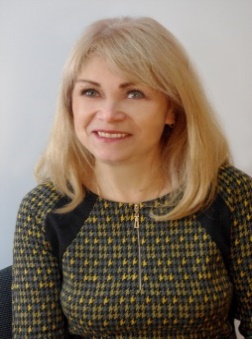 Докторка наук з державного управління, професорка, професорка кафедри соціології і публічного управління (НТУ «ХПІ»)Авторка понад 200 наукових і навчально-методичних публікацій. Провідна лекторка з дисциплін: «Паблік рілейшнз», «Комунікації в публічному управлінні», «Публічне управління та адміністрування», «Державне та регіональне управління», «Адміністративний менеджмент».Докторка наук з державного управління, професорка, професорка кафедри соціології і публічного управління (НТУ «ХПІ»)Авторка понад 200 наукових і навчально-методичних публікацій. Провідна лекторка з дисциплін: «Паблік рілейшнз», «Комунікації в публічному управлінні», «Публічне управління та адміністрування», «Державне та регіональне управління», «Адміністративний менеджмент».Докторка наук з державного управління, професорка, професорка кафедри соціології і публічного управління (НТУ «ХПІ»)Авторка понад 200 наукових і навчально-методичних публікацій. Провідна лекторка з дисциплін: «Паблік рілейшнз», «Комунікації в публічному управлінні», «Публічне управління та адміністрування», «Державне та регіональне управління», «Адміністративний менеджмент».Докторка наук з державного управління, професорка, професорка кафедри соціології і публічного управління (НТУ «ХПІ»)Авторка понад 200 наукових і навчально-методичних публікацій. Провідна лекторка з дисциплін: «Паблік рілейшнз», «Комунікації в публічному управлінні», «Публічне управління та адміністрування», «Державне та регіональне управління», «Адміністративний менеджмент».Докторка наук з державного управління, професорка, професорка кафедри соціології і публічного управління (НТУ «ХПІ»)Авторка понад 200 наукових і навчально-методичних публікацій. Провідна лекторка з дисциплін: «Паблік рілейшнз», «Комунікації в публічному управлінні», «Публічне управління та адміністрування», «Державне та регіональне управління», «Адміністративний менеджмент».Докторка наук з державного управління, професорка, професорка кафедри соціології і публічного управління (НТУ «ХПІ»)Авторка понад 200 наукових і навчально-методичних публікацій. Провідна лекторка з дисциплін: «Паблік рілейшнз», «Комунікації в публічному управлінні», «Публічне управління та адміністрування», «Державне та регіональне управління», «Адміністративний менеджмент».Докторка наук з державного управління, професорка, професорка кафедри соціології і публічного управління (НТУ «ХПІ»)Авторка понад 200 наукових і навчально-методичних публікацій. Провідна лекторка з дисциплін: «Паблік рілейшнз», «Комунікації в публічному управлінні», «Публічне управління та адміністрування», «Державне та регіональне управління», «Адміністративний менеджмент».Докторка наук з державного управління, професорка, професорка кафедри соціології і публічного управління (НТУ «ХПІ»)Авторка понад 200 наукових і навчально-методичних публікацій. Провідна лекторка з дисциплін: «Паблік рілейшнз», «Комунікації в публічному управлінні», «Публічне управління та адміністрування», «Державне та регіональне управління», «Адміністративний менеджмент».Докторка наук з державного управління, професорка, професорка кафедри соціології і публічного управління (НТУ «ХПІ»)Авторка понад 200 наукових і навчально-методичних публікацій. Провідна лекторка з дисциплін: «Паблік рілейшнз», «Комунікації в публічному управлінні», «Публічне управління та адміністрування», «Державне та регіональне управління», «Адміністративний менеджмент».Докторка наук з державного управління, професорка, професорка кафедри соціології і публічного управління (НТУ «ХПІ»)Авторка понад 200 наукових і навчально-методичних публікацій. Провідна лекторка з дисциплін: «Паблік рілейшнз», «Комунікації в публічному управлінні», «Публічне управління та адміністрування», «Державне та регіональне управління», «Адміністративний менеджмент».Загальна інформація про курсЗагальна інформація про курсЗагальна інформація про курсЗагальна інформація про курсЗагальна інформація про курсЗагальна інформація про курсЗагальна інформація про курсЗагальна інформація про курсЗагальна інформація про курсЗагальна інформація про курсЗагальна інформація про курсЗагальна інформація про курсАнотаціяАнотація«Державне регулювання економіки» є вибірковою навчальною дисципліною для здобувачів вищої освіти, які навчаються за освітнім ступенем “магістр” спеціальності 054 «Соціологія». Навчальна дисципліна передбачає вивчення наукових основ управління соціально-економічним розвитком країни, цілей, форм, методів та інструментів державного впливу на ринкову економіку, а також особливостей регулювання підприємництва та окремих сфер господарської, науково-технічної та інноваційної діяльності, висвітлення управління структурною перебудовою, регулювання розвитку регіонів та використання природних ресурсів, охорони природи та навколишнього природного середовища. Проблеми державного регулювання вітчизняної економіки розглядаються через призму світового досвіду впливу на економічний та соціальний розвиток, загальносвітових тенденцій та національних особливостей з урахуванням реалій економічного і соціально-політичного життя в Україні. Програма дисципліни спрямована на вивчення теоретичних аспектів становлення, функціонування та розвитку системи державного регулювання економіки України.«Державне регулювання економіки» є вибірковою навчальною дисципліною для здобувачів вищої освіти, які навчаються за освітнім ступенем “магістр” спеціальності 054 «Соціологія». Навчальна дисципліна передбачає вивчення наукових основ управління соціально-економічним розвитком країни, цілей, форм, методів та інструментів державного впливу на ринкову економіку, а також особливостей регулювання підприємництва та окремих сфер господарської, науково-технічної та інноваційної діяльності, висвітлення управління структурною перебудовою, регулювання розвитку регіонів та використання природних ресурсів, охорони природи та навколишнього природного середовища. Проблеми державного регулювання вітчизняної економіки розглядаються через призму світового досвіду впливу на економічний та соціальний розвиток, загальносвітових тенденцій та національних особливостей з урахуванням реалій економічного і соціально-політичного життя в Україні. Програма дисципліни спрямована на вивчення теоретичних аспектів становлення, функціонування та розвитку системи державного регулювання економіки України.«Державне регулювання економіки» є вибірковою навчальною дисципліною для здобувачів вищої освіти, які навчаються за освітнім ступенем “магістр” спеціальності 054 «Соціологія». Навчальна дисципліна передбачає вивчення наукових основ управління соціально-економічним розвитком країни, цілей, форм, методів та інструментів державного впливу на ринкову економіку, а також особливостей регулювання підприємництва та окремих сфер господарської, науково-технічної та інноваційної діяльності, висвітлення управління структурною перебудовою, регулювання розвитку регіонів та використання природних ресурсів, охорони природи та навколишнього природного середовища. Проблеми державного регулювання вітчизняної економіки розглядаються через призму світового досвіду впливу на економічний та соціальний розвиток, загальносвітових тенденцій та національних особливостей з урахуванням реалій економічного і соціально-політичного життя в Україні. Програма дисципліни спрямована на вивчення теоретичних аспектів становлення, функціонування та розвитку системи державного регулювання економіки України.«Державне регулювання економіки» є вибірковою навчальною дисципліною для здобувачів вищої освіти, які навчаються за освітнім ступенем “магістр” спеціальності 054 «Соціологія». Навчальна дисципліна передбачає вивчення наукових основ управління соціально-економічним розвитком країни, цілей, форм, методів та інструментів державного впливу на ринкову економіку, а також особливостей регулювання підприємництва та окремих сфер господарської, науково-технічної та інноваційної діяльності, висвітлення управління структурною перебудовою, регулювання розвитку регіонів та використання природних ресурсів, охорони природи та навколишнього природного середовища. Проблеми державного регулювання вітчизняної економіки розглядаються через призму світового досвіду впливу на економічний та соціальний розвиток, загальносвітових тенденцій та національних особливостей з урахуванням реалій економічного і соціально-політичного життя в Україні. Програма дисципліни спрямована на вивчення теоретичних аспектів становлення, функціонування та розвитку системи державного регулювання економіки України.«Державне регулювання економіки» є вибірковою навчальною дисципліною для здобувачів вищої освіти, які навчаються за освітнім ступенем “магістр” спеціальності 054 «Соціологія». Навчальна дисципліна передбачає вивчення наукових основ управління соціально-економічним розвитком країни, цілей, форм, методів та інструментів державного впливу на ринкову економіку, а також особливостей регулювання підприємництва та окремих сфер господарської, науково-технічної та інноваційної діяльності, висвітлення управління структурною перебудовою, регулювання розвитку регіонів та використання природних ресурсів, охорони природи та навколишнього природного середовища. Проблеми державного регулювання вітчизняної економіки розглядаються через призму світового досвіду впливу на економічний та соціальний розвиток, загальносвітових тенденцій та національних особливостей з урахуванням реалій економічного і соціально-політичного життя в Україні. Програма дисципліни спрямована на вивчення теоретичних аспектів становлення, функціонування та розвитку системи державного регулювання економіки України.«Державне регулювання економіки» є вибірковою навчальною дисципліною для здобувачів вищої освіти, які навчаються за освітнім ступенем “магістр” спеціальності 054 «Соціологія». Навчальна дисципліна передбачає вивчення наукових основ управління соціально-економічним розвитком країни, цілей, форм, методів та інструментів державного впливу на ринкову економіку, а також особливостей регулювання підприємництва та окремих сфер господарської, науково-технічної та інноваційної діяльності, висвітлення управління структурною перебудовою, регулювання розвитку регіонів та використання природних ресурсів, охорони природи та навколишнього природного середовища. Проблеми державного регулювання вітчизняної економіки розглядаються через призму світового досвіду впливу на економічний та соціальний розвиток, загальносвітових тенденцій та національних особливостей з урахуванням реалій економічного і соціально-політичного життя в Україні. Програма дисципліни спрямована на вивчення теоретичних аспектів становлення, функціонування та розвитку системи державного регулювання економіки України.«Державне регулювання економіки» є вибірковою навчальною дисципліною для здобувачів вищої освіти, які навчаються за освітнім ступенем “магістр” спеціальності 054 «Соціологія». Навчальна дисципліна передбачає вивчення наукових основ управління соціально-економічним розвитком країни, цілей, форм, методів та інструментів державного впливу на ринкову економіку, а також особливостей регулювання підприємництва та окремих сфер господарської, науково-технічної та інноваційної діяльності, висвітлення управління структурною перебудовою, регулювання розвитку регіонів та використання природних ресурсів, охорони природи та навколишнього природного середовища. Проблеми державного регулювання вітчизняної економіки розглядаються через призму світового досвіду впливу на економічний та соціальний розвиток, загальносвітових тенденцій та національних особливостей з урахуванням реалій економічного і соціально-політичного життя в Україні. Програма дисципліни спрямована на вивчення теоретичних аспектів становлення, функціонування та розвитку системи державного регулювання економіки України.«Державне регулювання економіки» є вибірковою навчальною дисципліною для здобувачів вищої освіти, які навчаються за освітнім ступенем “магістр” спеціальності 054 «Соціологія». Навчальна дисципліна передбачає вивчення наукових основ управління соціально-економічним розвитком країни, цілей, форм, методів та інструментів державного впливу на ринкову економіку, а також особливостей регулювання підприємництва та окремих сфер господарської, науково-технічної та інноваційної діяльності, висвітлення управління структурною перебудовою, регулювання розвитку регіонів та використання природних ресурсів, охорони природи та навколишнього природного середовища. Проблеми державного регулювання вітчизняної економіки розглядаються через призму світового досвіду впливу на економічний та соціальний розвиток, загальносвітових тенденцій та національних особливостей з урахуванням реалій економічного і соціально-політичного життя в Україні. Програма дисципліни спрямована на вивчення теоретичних аспектів становлення, функціонування та розвитку системи державного регулювання економіки України.«Державне регулювання економіки» є вибірковою навчальною дисципліною для здобувачів вищої освіти, які навчаються за освітнім ступенем “магістр” спеціальності 054 «Соціологія». Навчальна дисципліна передбачає вивчення наукових основ управління соціально-економічним розвитком країни, цілей, форм, методів та інструментів державного впливу на ринкову економіку, а також особливостей регулювання підприємництва та окремих сфер господарської, науково-технічної та інноваційної діяльності, висвітлення управління структурною перебудовою, регулювання розвитку регіонів та використання природних ресурсів, охорони природи та навколишнього природного середовища. Проблеми державного регулювання вітчизняної економіки розглядаються через призму світового досвіду впливу на економічний та соціальний розвиток, загальносвітових тенденцій та національних особливостей з урахуванням реалій економічного і соціально-політичного життя в Україні. Програма дисципліни спрямована на вивчення теоретичних аспектів становлення, функціонування та розвитку системи державного регулювання економіки України.«Державне регулювання економіки» є вибірковою навчальною дисципліною для здобувачів вищої освіти, які навчаються за освітнім ступенем “магістр” спеціальності 054 «Соціологія». Навчальна дисципліна передбачає вивчення наукових основ управління соціально-економічним розвитком країни, цілей, форм, методів та інструментів державного впливу на ринкову економіку, а також особливостей регулювання підприємництва та окремих сфер господарської, науково-технічної та інноваційної діяльності, висвітлення управління структурною перебудовою, регулювання розвитку регіонів та використання природних ресурсів, охорони природи та навколишнього природного середовища. Проблеми державного регулювання вітчизняної економіки розглядаються через призму світового досвіду впливу на економічний та соціальний розвиток, загальносвітових тенденцій та національних особливостей з урахуванням реалій економічного і соціально-політичного життя в Україні. Програма дисципліни спрямована на вивчення теоретичних аспектів становлення, функціонування та розвитку системи державного регулювання економіки України.Цілі курсуЦілі курсуМетою вивчення дисципліни «Державне регулювання економіки» є формування у здобувачів вищої освіти сучасного мислення та спеціальних знань щодо теоретичних та методичних засад державного регулювання економіки, розуміння тенденцій розвитку та сучасних модифікацій моделей державного регулювання економіки, сутності, методів та механізмів державного регулювання економіки України в контексті системної економічної трансформації та глобалізації, а також набуття умінь та формування компетенцій, необхідних для виконання функцій та реалізації повноважень органів державної влади і місцевого самоврядування, підготовка ерудованих та кваліфікованих фахівців, які повинні вірно розуміти та обґрунтовувати державну економічну політику, вміти вирішувати загальні економічні питання, передбачати наслідки того чи іншого рішення, знаходити шляхи вирішення сучасних економічних проблем.Метою вивчення дисципліни «Державне регулювання економіки» є формування у здобувачів вищої освіти сучасного мислення та спеціальних знань щодо теоретичних та методичних засад державного регулювання економіки, розуміння тенденцій розвитку та сучасних модифікацій моделей державного регулювання економіки, сутності, методів та механізмів державного регулювання економіки України в контексті системної економічної трансформації та глобалізації, а також набуття умінь та формування компетенцій, необхідних для виконання функцій та реалізації повноважень органів державної влади і місцевого самоврядування, підготовка ерудованих та кваліфікованих фахівців, які повинні вірно розуміти та обґрунтовувати державну економічну політику, вміти вирішувати загальні економічні питання, передбачати наслідки того чи іншого рішення, знаходити шляхи вирішення сучасних економічних проблем.Метою вивчення дисципліни «Державне регулювання економіки» є формування у здобувачів вищої освіти сучасного мислення та спеціальних знань щодо теоретичних та методичних засад державного регулювання економіки, розуміння тенденцій розвитку та сучасних модифікацій моделей державного регулювання економіки, сутності, методів та механізмів державного регулювання економіки України в контексті системної економічної трансформації та глобалізації, а також набуття умінь та формування компетенцій, необхідних для виконання функцій та реалізації повноважень органів державної влади і місцевого самоврядування, підготовка ерудованих та кваліфікованих фахівців, які повинні вірно розуміти та обґрунтовувати державну економічну політику, вміти вирішувати загальні економічні питання, передбачати наслідки того чи іншого рішення, знаходити шляхи вирішення сучасних економічних проблем.Метою вивчення дисципліни «Державне регулювання економіки» є формування у здобувачів вищої освіти сучасного мислення та спеціальних знань щодо теоретичних та методичних засад державного регулювання економіки, розуміння тенденцій розвитку та сучасних модифікацій моделей державного регулювання економіки, сутності, методів та механізмів державного регулювання економіки України в контексті системної економічної трансформації та глобалізації, а також набуття умінь та формування компетенцій, необхідних для виконання функцій та реалізації повноважень органів державної влади і місцевого самоврядування, підготовка ерудованих та кваліфікованих фахівців, які повинні вірно розуміти та обґрунтовувати державну економічну політику, вміти вирішувати загальні економічні питання, передбачати наслідки того чи іншого рішення, знаходити шляхи вирішення сучасних економічних проблем.Метою вивчення дисципліни «Державне регулювання економіки» є формування у здобувачів вищої освіти сучасного мислення та спеціальних знань щодо теоретичних та методичних засад державного регулювання економіки, розуміння тенденцій розвитку та сучасних модифікацій моделей державного регулювання економіки, сутності, методів та механізмів державного регулювання економіки України в контексті системної економічної трансформації та глобалізації, а також набуття умінь та формування компетенцій, необхідних для виконання функцій та реалізації повноважень органів державної влади і місцевого самоврядування, підготовка ерудованих та кваліфікованих фахівців, які повинні вірно розуміти та обґрунтовувати державну економічну політику, вміти вирішувати загальні економічні питання, передбачати наслідки того чи іншого рішення, знаходити шляхи вирішення сучасних економічних проблем.Метою вивчення дисципліни «Державне регулювання економіки» є формування у здобувачів вищої освіти сучасного мислення та спеціальних знань щодо теоретичних та методичних засад державного регулювання економіки, розуміння тенденцій розвитку та сучасних модифікацій моделей державного регулювання економіки, сутності, методів та механізмів державного регулювання економіки України в контексті системної економічної трансформації та глобалізації, а також набуття умінь та формування компетенцій, необхідних для виконання функцій та реалізації повноважень органів державної влади і місцевого самоврядування, підготовка ерудованих та кваліфікованих фахівців, які повинні вірно розуміти та обґрунтовувати державну економічну політику, вміти вирішувати загальні економічні питання, передбачати наслідки того чи іншого рішення, знаходити шляхи вирішення сучасних економічних проблем.Метою вивчення дисципліни «Державне регулювання економіки» є формування у здобувачів вищої освіти сучасного мислення та спеціальних знань щодо теоретичних та методичних засад державного регулювання економіки, розуміння тенденцій розвитку та сучасних модифікацій моделей державного регулювання економіки, сутності, методів та механізмів державного регулювання економіки України в контексті системної економічної трансформації та глобалізації, а також набуття умінь та формування компетенцій, необхідних для виконання функцій та реалізації повноважень органів державної влади і місцевого самоврядування, підготовка ерудованих та кваліфікованих фахівців, які повинні вірно розуміти та обґрунтовувати державну економічну політику, вміти вирішувати загальні економічні питання, передбачати наслідки того чи іншого рішення, знаходити шляхи вирішення сучасних економічних проблем.Метою вивчення дисципліни «Державне регулювання економіки» є формування у здобувачів вищої освіти сучасного мислення та спеціальних знань щодо теоретичних та методичних засад державного регулювання економіки, розуміння тенденцій розвитку та сучасних модифікацій моделей державного регулювання економіки, сутності, методів та механізмів державного регулювання економіки України в контексті системної економічної трансформації та глобалізації, а також набуття умінь та формування компетенцій, необхідних для виконання функцій та реалізації повноважень органів державної влади і місцевого самоврядування, підготовка ерудованих та кваліфікованих фахівців, які повинні вірно розуміти та обґрунтовувати державну економічну політику, вміти вирішувати загальні економічні питання, передбачати наслідки того чи іншого рішення, знаходити шляхи вирішення сучасних економічних проблем.Метою вивчення дисципліни «Державне регулювання економіки» є формування у здобувачів вищої освіти сучасного мислення та спеціальних знань щодо теоретичних та методичних засад державного регулювання економіки, розуміння тенденцій розвитку та сучасних модифікацій моделей державного регулювання економіки, сутності, методів та механізмів державного регулювання економіки України в контексті системної економічної трансформації та глобалізації, а також набуття умінь та формування компетенцій, необхідних для виконання функцій та реалізації повноважень органів державної влади і місцевого самоврядування, підготовка ерудованих та кваліфікованих фахівців, які повинні вірно розуміти та обґрунтовувати державну економічну політику, вміти вирішувати загальні економічні питання, передбачати наслідки того чи іншого рішення, знаходити шляхи вирішення сучасних економічних проблем.Метою вивчення дисципліни «Державне регулювання економіки» є формування у здобувачів вищої освіти сучасного мислення та спеціальних знань щодо теоретичних та методичних засад державного регулювання економіки, розуміння тенденцій розвитку та сучасних модифікацій моделей державного регулювання економіки, сутності, методів та механізмів державного регулювання економіки України в контексті системної економічної трансформації та глобалізації, а також набуття умінь та формування компетенцій, необхідних для виконання функцій та реалізації повноважень органів державної влади і місцевого самоврядування, підготовка ерудованих та кваліфікованих фахівців, які повинні вірно розуміти та обґрунтовувати державну економічну політику, вміти вирішувати загальні економічні питання, передбачати наслідки того чи іншого рішення, знаходити шляхи вирішення сучасних економічних проблем.Формат Формат Лекції, практичні заняття, консультації. Підсумковий контроль –  залік. Лекції, практичні заняття, консультації. Підсумковий контроль –  залік. Лекції, практичні заняття, консультації. Підсумковий контроль –  залік. Лекції, практичні заняття, консультації. Підсумковий контроль –  залік. Лекції, практичні заняття, консультації. Підсумковий контроль –  залік. Лекції, практичні заняття, консультації. Підсумковий контроль –  залік. Лекції, практичні заняття, консультації. Підсумковий контроль –  залік. Лекції, практичні заняття, консультації. Підсумковий контроль –  залік. Лекції, практичні заняття, консультації. Підсумковий контроль –  залік. Лекції, практичні заняття, консультації. Підсумковий контроль –  залік. СеместрСеместр2222222222Обсяг (кредити) / Тип курсу3 / вибірковий3 / вибірковий3 / вибірковийЛекції (години)3232Практичні заняття (години)Практичні заняття (години)16Самостійна робота (години)42Програмні компетентностіПрограмні компетентностіЗК01. Здатність до абстрактного мислення, аналізу та синтезу.ЗК02. Здатність працювати автономно.ЗК05. Здатність оцінювати та забезпечувати якість виконуваних робітЗК06. Здатність приймати обґрунтовані рішення.ЗК 07. Здатність мотивувати людей та рухатися до спільної мети.СК01. Здатність аналізувати соціальні явища і процеси.СК02. Здатність виявляти, діагностувати та інтерпретувати соціальні проблеми українського суспільства та світової спільноти.СК07. Здатність розробляти та оцінювати соціальні проекти і програми.СК08. Здатність співпрацювати з європейськими та євроатлантичними інституціями.CK09. Здатність організовувати роботу з мотивації працівників в установах економічного профілю. ЗК01. Здатність до абстрактного мислення, аналізу та синтезу.ЗК02. Здатність працювати автономно.ЗК05. Здатність оцінювати та забезпечувати якість виконуваних робітЗК06. Здатність приймати обґрунтовані рішення.ЗК 07. Здатність мотивувати людей та рухатися до спільної мети.СК01. Здатність аналізувати соціальні явища і процеси.СК02. Здатність виявляти, діагностувати та інтерпретувати соціальні проблеми українського суспільства та світової спільноти.СК07. Здатність розробляти та оцінювати соціальні проекти і програми.СК08. Здатність співпрацювати з європейськими та євроатлантичними інституціями.CK09. Здатність організовувати роботу з мотивації працівників в установах економічного профілю. ЗК01. Здатність до абстрактного мислення, аналізу та синтезу.ЗК02. Здатність працювати автономно.ЗК05. Здатність оцінювати та забезпечувати якість виконуваних робітЗК06. Здатність приймати обґрунтовані рішення.ЗК 07. Здатність мотивувати людей та рухатися до спільної мети.СК01. Здатність аналізувати соціальні явища і процеси.СК02. Здатність виявляти, діагностувати та інтерпретувати соціальні проблеми українського суспільства та світової спільноти.СК07. Здатність розробляти та оцінювати соціальні проекти і програми.СК08. Здатність співпрацювати з європейськими та євроатлантичними інституціями.CK09. Здатність організовувати роботу з мотивації працівників в установах економічного профілю. ЗК01. Здатність до абстрактного мислення, аналізу та синтезу.ЗК02. Здатність працювати автономно.ЗК05. Здатність оцінювати та забезпечувати якість виконуваних робітЗК06. Здатність приймати обґрунтовані рішення.ЗК 07. Здатність мотивувати людей та рухатися до спільної мети.СК01. Здатність аналізувати соціальні явища і процеси.СК02. Здатність виявляти, діагностувати та інтерпретувати соціальні проблеми українського суспільства та світової спільноти.СК07. Здатність розробляти та оцінювати соціальні проекти і програми.СК08. Здатність співпрацювати з європейськими та євроатлантичними інституціями.CK09. Здатність організовувати роботу з мотивації працівників в установах економічного профілю. ЗК01. Здатність до абстрактного мислення, аналізу та синтезу.ЗК02. Здатність працювати автономно.ЗК05. Здатність оцінювати та забезпечувати якість виконуваних робітЗК06. Здатність приймати обґрунтовані рішення.ЗК 07. Здатність мотивувати людей та рухатися до спільної мети.СК01. Здатність аналізувати соціальні явища і процеси.СК02. Здатність виявляти, діагностувати та інтерпретувати соціальні проблеми українського суспільства та світової спільноти.СК07. Здатність розробляти та оцінювати соціальні проекти і програми.СК08. Здатність співпрацювати з європейськими та євроатлантичними інституціями.CK09. Здатність організовувати роботу з мотивації працівників в установах економічного профілю. ЗК01. Здатність до абстрактного мислення, аналізу та синтезу.ЗК02. Здатність працювати автономно.ЗК05. Здатність оцінювати та забезпечувати якість виконуваних робітЗК06. Здатність приймати обґрунтовані рішення.ЗК 07. Здатність мотивувати людей та рухатися до спільної мети.СК01. Здатність аналізувати соціальні явища і процеси.СК02. Здатність виявляти, діагностувати та інтерпретувати соціальні проблеми українського суспільства та світової спільноти.СК07. Здатність розробляти та оцінювати соціальні проекти і програми.СК08. Здатність співпрацювати з європейськими та євроатлантичними інституціями.CK09. Здатність організовувати роботу з мотивації працівників в установах економічного профілю. ЗК01. Здатність до абстрактного мислення, аналізу та синтезу.ЗК02. Здатність працювати автономно.ЗК05. Здатність оцінювати та забезпечувати якість виконуваних робітЗК06. Здатність приймати обґрунтовані рішення.ЗК 07. Здатність мотивувати людей та рухатися до спільної мети.СК01. Здатність аналізувати соціальні явища і процеси.СК02. Здатність виявляти, діагностувати та інтерпретувати соціальні проблеми українського суспільства та світової спільноти.СК07. Здатність розробляти та оцінювати соціальні проекти і програми.СК08. Здатність співпрацювати з європейськими та євроатлантичними інституціями.CK09. Здатність організовувати роботу з мотивації працівників в установах економічного профілю. ЗК01. Здатність до абстрактного мислення, аналізу та синтезу.ЗК02. Здатність працювати автономно.ЗК05. Здатність оцінювати та забезпечувати якість виконуваних робітЗК06. Здатність приймати обґрунтовані рішення.ЗК 07. Здатність мотивувати людей та рухатися до спільної мети.СК01. Здатність аналізувати соціальні явища і процеси.СК02. Здатність виявляти, діагностувати та інтерпретувати соціальні проблеми українського суспільства та світової спільноти.СК07. Здатність розробляти та оцінювати соціальні проекти і програми.СК08. Здатність співпрацювати з європейськими та євроатлантичними інституціями.CK09. Здатність організовувати роботу з мотивації працівників в установах економічного профілю. ЗК01. Здатність до абстрактного мислення, аналізу та синтезу.ЗК02. Здатність працювати автономно.ЗК05. Здатність оцінювати та забезпечувати якість виконуваних робітЗК06. Здатність приймати обґрунтовані рішення.ЗК 07. Здатність мотивувати людей та рухатися до спільної мети.СК01. Здатність аналізувати соціальні явища і процеси.СК02. Здатність виявляти, діагностувати та інтерпретувати соціальні проблеми українського суспільства та світової спільноти.СК07. Здатність розробляти та оцінювати соціальні проекти і програми.СК08. Здатність співпрацювати з європейськими та євроатлантичними інституціями.CK09. Здатність організовувати роботу з мотивації працівників в установах економічного профілю. ЗК01. Здатність до абстрактного мислення, аналізу та синтезу.ЗК02. Здатність працювати автономно.ЗК05. Здатність оцінювати та забезпечувати якість виконуваних робітЗК06. Здатність приймати обґрунтовані рішення.ЗК 07. Здатність мотивувати людей та рухатися до спільної мети.СК01. Здатність аналізувати соціальні явища і процеси.СК02. Здатність виявляти, діагностувати та інтерпретувати соціальні проблеми українського суспільства та світової спільноти.СК07. Здатність розробляти та оцінювати соціальні проекти і програми.СК08. Здатність співпрацювати з європейськими та євроатлантичними інституціями.CK09. Здатність організовувати роботу з мотивації працівників в установах економічного профілю. Контрольні роботиЛабораторні роботиКР (КП)Індивідуальні завдання (реферат)Тощо(підготовка тез на конференцію)ЗалікСума30−−201040100РейтинговаОцінка, балиОцінка ЕСТS та її визначенняНаціональна  оцінкаКритерії оцінюванняКритерії оцінюванняРейтинговаОцінка, балиОцінка ЕСТS та її визначенняНаціональна  оцінкапозитивнінегативні1234590-100АВідмінно- Глибоке знання навчального матеріалу модуля, що містяться в основних і додаткових літературних джерелах;- вміння аналізувати явища, які вивчаються, в їхньому взаємозв’язку і розвитку;- вміння проводити теоретичні розрахунки;- відповіді на запитання чіткі, лаконічні, логічно послідовні;- вміння  вирішувати складні практичні задачі.Відповіді на запитання можуть  містити незначні неточності                82-89ВДобре- Глибокий рівень знань в обсязі обов’язкового матеріалу, що передбачений модулем;- вміння давати аргументовані відповіді на запитання і проводити теоретичні розрахунки;- вміння вирішувати складні практичні задачі.Відповіді на запитання містять певні неточності;75-81СДобре- Міцні знання матеріалу, що вивчається, та його практичного застосування;- вміння давати аргументовані відповіді на запитання і проводити теоретичні розрахунки;- вміння вирішувати практичні задачі.- невміння використовувати теоретичні знання для вирішення складних практичних задач.64-74DДЗадовільно- Знання основних фундаментальних положень матеріалу, що вивчається, та їх практичного застосування;- вміння вирішувати прості практичні задачі.Невміння давати аргументовані відповіді на запитання;- невміння аналізувати викладений матеріал і виконувати розрахунки;- невміння вирішувати складні практичні задачі.660-63  ЕЗадовільно- Знання основних фундаментальних положень матеріалу модуля,- вміння вирішувати найпростіші практичні задачі.Незнання окремих (непринципових) питань з матеріалу модуля;- невміння послідовно і аргументовано висловлювати думку;- невміння застосовувати теоретичні положення при розв’язанні практичних задач35-59FХ(потрібне додаткове вивчення)НезадовільноДодаткове вивчення матеріалу модуля може бути виконане в терміни, що передбачені навчальним планом.Незнання основних фундаментальних положень навчального матеріалу модуля;- істотні помилки у відповідях на запитання;- невміння розв’язувати прості практичні задачі.1-34F (потрібне повторне вивчення)Незадовільно-- Повна відсутність знань значної частини навчального матеріалу модуля;- істотні помилки у відповідях на запитання;-незнання основних фундаментальних положень;- невміння орієнтуватися під час розв’язання  простих практичних задачВивчення цієї дисципліни безпосередньо спирається на:На результати вивчення цієї дисципліни безпосередньо спираються:Соціологічний супровід економічної діяльностіОснови менеджменту